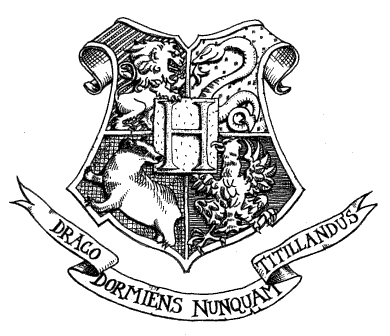 HOGWARTS SCHOOL OF WITCHCRAFT AND WIZARDRYHeadmaster: Albus Dumbledore(Order of Merlin, First Class, Grand Sorc., Chf. Warlock,Supreme Mugwump, International Confed. of Wizards)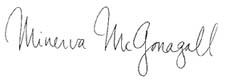 